Learning Targets: I can find the total quantity given a percent and a part of the total.I can convert between fractions, decimals, and percentages.Mastery Scoring SheetOverall score: __________/9		____________%Learning Target 6: I can find the total quantity given a percent and a part of the total.Questions: 1, 3, 5Score: ___________/ 3		Circle:			Met		Did not meetLearning Target 7: I can convert between fractions, decimals, and percentages.Questions: 2, 4, 6Score: ___________/ 3		Circle:			Met		Did not meetShort response question: (3 pt. rubric)Score: ___________/ 3Correct	 = 3 pts.		Partially Correct = 1 OR 2 pts.		Incorrect = 0 pts.	Notes:Learning Targets: I can find the total quantity given a percent and a part of the total.I can convert between fractions, decimals, and percentages.________1. 9 is 60% of what number?A. 5.4	 			B. 15 				C. 30 				D. 19Use the chart below to answer questions 2.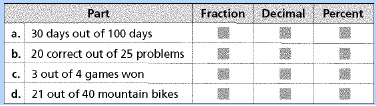 _______ 2. Below are 4 student responses to complete Row A, which states, “30 out of 100 correct problems”.  Which student completed Row A correctly?A. Student 1: 30/10, 3.0, 30%				B. Student 2: 3/100, 0.03, 3%C. Student 3: 3/100, 0.30, 3%				D. Student 4: 3/10, 0.3, 30%_______ 3. A basketball player made 40% of the shots she attempted. She made 10 baskets. 10 is 40% of what number?A. 35		 			B. 40				C. 50 				D. 25	_______ 4. Compare 70% and 4/5.A. 70% > 4/5B. 70% = 4/5C. 70% < 4/5D. More information is needed to solve this problem._______ 5. Jim has answered 7 e-mails. This is 50% of the e-mails he must answer. How many e-mails in total does he need to answer?A. 14 				B. 3.5				 C. 10				 D. 7_______ 6. Which number falls between 0.1 and 0.9?A.  8% 	      		 B. 1/3	   			C. 1/12    	 	 	 D. 95% 7. Fill in the missing values into the table.Be sure to show all work.FractionPercentDecimal0.7525%